https://ne-kurim.ru/glossary/benzopiren/Путь бросающего курить Тесты Счетчики Статьи FAQ ФорумРассылкаНикореттеГлоссарий табакокурения Бензапирен25.05.2008417597 Яндекс.Директ
Бензапирен относится к классу полициклических ароматических углеводородов — ПАУ. Это группа органических соединений, в химической структуре которых присутствуют бензольные кольца — группы от трех колец и больше. Химическое определение бензапирена: органическое вещество, содержащее углерод, входящее в группу полициклических углеводородов, с молярной массой 252,31 г/моль.13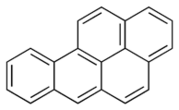 Что такое бензапиренБензапирен, как и все ПАУ — главным образом результат технического прогресса, следствие деятельности человека. Основные источники техногенного загрязнения ПАУ — сжигание твердых и жидких органических веществ, в том числе нефти и нефтепродуктов, древесины, антропогенных отходов. Из природных источников бензапирена стоит отметить лесные пожары, извержение вулканов.Однако образование бензапирена может происходить и без процессов горения — при пиролизе, тлении, полимеризации.Бензапирен выделяется при курении: содержание бензапирена в дыме одной сигареты в среднем составляет 0,025 мкг, что во много раз превышает ПДК (в среднем в 10 000 -15 000 раз). Было подсчитано, что выкуривание одной сигареты по содержанию бензапирена равнозначно шестнадцати часам вдыхания выхлопных газов.Формула бензапиренаСуществует два изомера бензапирена. Первый — 1,2-Бензапирен (3,4-бензпирен) — высокотоксичный канцероген, содержащийся во всех продуктах горения — нефти, смоле, угле, дыме различного происхождения, в том числе табачном. В чистом виде это игловидные кристаллы или пластинки светло-желтого цвета, с температурой плавления около 177 °С.4,5-Бензопирен — кристаллы в виде игл и пластинок светло-желтого цвета, с температурой плавления 179°С. Содержится в каменноугольной смоле, обнаруживается в почвах (особенно вблизи предприятий и автомобильных дорог). Мутагенным, канцерогенным свойствами не обладает.Химическая формула бензапиренов — C20H12.Бензапирен в почве и воздухеБензапирен практически не встречается в свободном состоянии, а всегда осаждается на частицах, содержащихся в воздухе. Вместе с передвигающимися массами воздуха бензапирен разносится по большой площади, а выпадая вместе с твердыми частицами из воздуха (например, при осадках) попадает в почвенные слои, водоемы, на поверхности строений.В миграции и накоплении бензапирена играет роль и такой его источник, как автомобильный транспорт. С одной стороны, передвигаясь на большие расстояния, автомобили способствуют равномерному разносу бензапирена. С другой стороны, осевший бензапирен в больших количествах скапливается вдоль автомобильных дорог и на объектах рядом с ними (так называемые «вторичные источники»).Бензапирен легко «включается» в круговорот веществ в природе: с атмосферными осадками, всегда содержащими твердые частички, он заносится даже на территории, удаленные от основного источника ПАУ, попадает в водоемы, откуда, при процессах испарения, вновь поднимается в воздух. Именно такая способность бензапирена мигрировать приводит к тому, что его содержание может быть высоким в местах, где нет мощного источника этого вещества.Попадая в окружающую среду и накапливаясь в ней, бензапирен проникает в растения, которые в дальнейшем служат кормом для скота или используются в питании человека. Концентрация бензапирена в растениях выше, чем его содержание в почве, а в продуктах питания (или кормах) выше, чем в исходном сырье для их изготовления. Этот эффект наращивания концентрации химических веществ, в том числе бензапирена, получил название биоаккумуляции.Таким образом, бензапирен представляет опасность не только как фоновое загрязнение окружающей среды, но и как вещество, проникающее в организм по пищевой цепочке.ПДК бензапиренаОсновной метод определения и контроля бензапирена — метод жидкостной хроматографии.Согласно Гигиеническим нормативам 2.1.6.695-98 и 2.1.6.1338-03 предельно допустимое среднесуточное количество бензапирена в воздухе (ПДКсс) — 0,1 мкг/100 м3 или 10–9 г/м3, а ПДК его в почве по Гигиеническим нормативам 2.1.7.2041-06 — 0.02 мг/кг в сумме с учетом фонового уровня. В воздухе на рабочих местах среднесменная ПДК не более 0,00015 мг / куб.м. (из п.1. и п.2. ГН 2.2.5. 1313-03).ПДК бензапирена в воде не более 0,000001 мг/л, в питьевой воде при централизованной системе водоснабжения — не более 0,000005 мг/л. В бутилированной питьевой воде — от не более 0,001 мкг/л (вода высшего качества) до не более 0,005 мкг/л в бутилированной воде первой категории качества.В продуктах питания, в которых допустимо наличие бензапирена из-за технологических особенностей, допустимый уровень бензапирена не более 0,001 мг/кг. К ним относятся: колбасные изделия и изделия с использованием субпродуктов, в том числе копченые; сало копченое; колбасные изделия и копчености из мяса и субпродуктов птицы; копченый консервы и пресервы из рыбы, рыба копченая; зерно продовольственное.При использовании коптильных ароматизаторов содержание бензапирена не более 2 мкг/кг(л), а после их использования содержание бензапирена в готовых продуктах не должно быть выше 0,03 мкг/кг(л).В других продуктах питания наличие бензапирена не допускается.Однако по результатам мониторинга, нормы содержания бензапирена превышены во много раз. В среднем, уровень загрязнения воздуха в городах выше ПДК в 5—12 раз, в почвах — в 3–7 раз, в продуктах питания — от 1,5 до 11 раз.Влияние бензапирена на организм человекаБензапирен отнесен к веществам первого класса опасности. Первый класс опасности — это вещества с чрезвычайно высоким опасным воздействием на окружающую среду, при этом изменения, вызываемые ими, необратимы и восстановлению не подлежат.Бензапирен — один из самых мощных и при этом широко распространенный канцероген. Будучи химически и термически устойчивым, обладая свойствами биоаккумуляции, он, попав и накапливаясь в организме, действует постоянно и мощно. Помимо канцерогенного, бензапирен оказывает мутагенное, эмбриотоксическое, гематотоксическое действие.Пути проникновения бензапирена в организм разнообразны: с пищей и водой, через кожу и путем вдыхания. Степень опасности находится вне зависимости от того, каким путем произошло попадание бензапирена в организм. В экспериментах, а также по данным мониторинга экологически неблагоприятных районов, бензапирен внедряется в комплекс ДНК, вызывая необратимые мутации, которые переходят в последующие поколения. Особую тревожность вызывает факт биоаккумуляции бензапирена: вероятность развития мутаций у ближайших поколений потомства возрастает из-за биоаккумуляции во много раз.ОНЛАЙН МАСТЕР-КЛАСС7 причин почему у вас не получается бросить курить.
Записывайтесь, пока есть места.Начало формыКонец формыhttps://dic.academic.ru/dic.nsf/ruwiki/7499Хотите бросить курить? nicorette.runicorette.ruНИКОРЕТТЕ: клинически доказано, помогает бросить курить.Есть противопоказания. Посоветуйтесь с врачом.Скрыть рекламу:Не интересуюсь этой темойТовар куплен или услуга найденаНарушает закон или спамМешает просмотру контента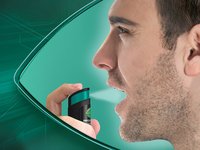 